BMHSMONNINGTONEASTERCLINICwithMIKE GOEBIG AND DWAYNE KNOWLES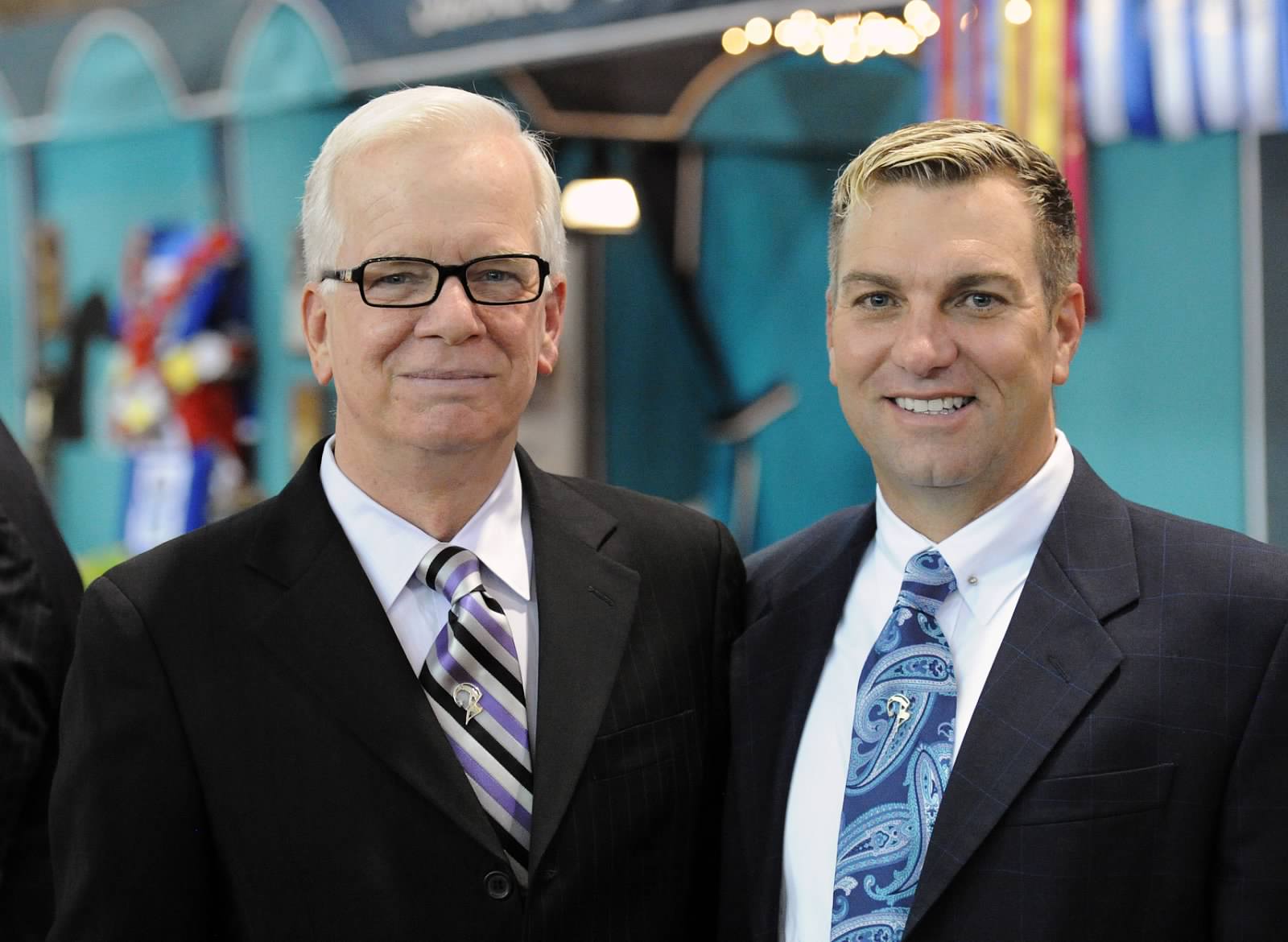 7th – 10th April 2023 MONNINGTON COURT, MONNINGTON-ON-WYE, HEREFORD, HR4 7NL TEL: 01981 500488CALENDAR OF EVENTS 20236th – 10th April	Easter Clinic 2023			Monnington Court, Hereford, HR4 7NL28th  May 2023	USAUK Annual Championship ShowMoreton Morrell, Warwickshire8th - 10th  June 	Royal Cornwall Show2023			Wadebridge, Cornwall20th/21st  June	Cheshire County Show 2023			Knutsford, Cheshire25th June 2023	Foreign Breeds Solstice Show			White Horse Farm, Harvel, Kent, DE13 0UE25th June 2023	HOPE Summer Show			Weston Lawns, Bedworth, Coventry, CV12 9JA7th – 9th July	Kent County Show 2023			Detling, Kent			20th August 2023	HOPE Championship Show						Rugby Riding Club			10th September 	APHS Foreign Breed National Finals			2023			Pachesham EC, Surry KT22 0AL			29th September -	VHS National Championships			1st October	2023	Arena UK, Grantham, NG32 2EPLEASE SEE THE BMHS 2023 CALENDAR PAGE FOR FURTHER DETAILS OF FOREIGN BREEDS CLASSES TAKING PLACE THROUGHOUT THE SEASON.www.morganhorse.org.ukWELCOME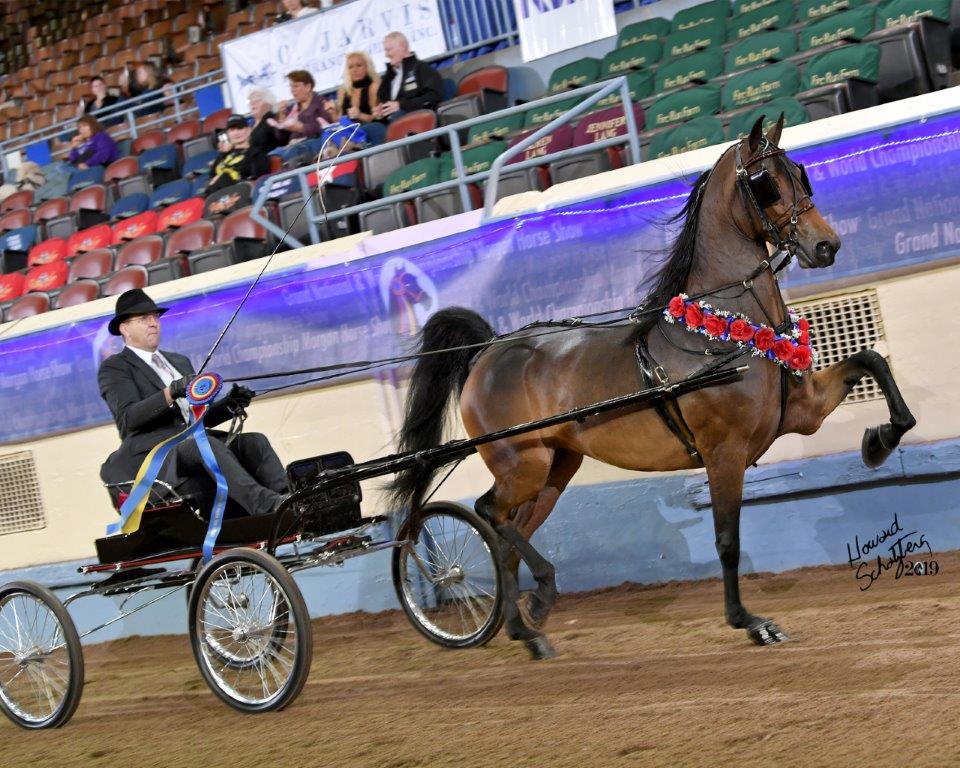 to the BMHS 2023  Easter Event. We are more than ready to see you all to kick off the 2023 season. Whatever your discipline or interest we can offer help and advice in an ideal learning environment. We are delighted to have Mike Goebig and Dwayne Knowles join us AGAIN this year.   It is an utter privilege to have the wealth of experience and knowledge they bring with them at our disposal. We also have the pleasure of welcoming C.A.Tony Lee III, Vice President of AMHA and Erica Eulau, AMHA Registrar to this event. Mike and Dwayne enjoyed another fantastic show season in 2022. They literally blew the competition out of the water at Grand Nationals with World Champion after World Champion. When you see the quality of horses that Broadmoor put in the ring, it simply takes your breath away.  If we can match anything remotely close to the standards these two trainers achieve then we will be flying super high.  Let’s make the very most of our time with them! We can’t wait to see you all.The BMHS Board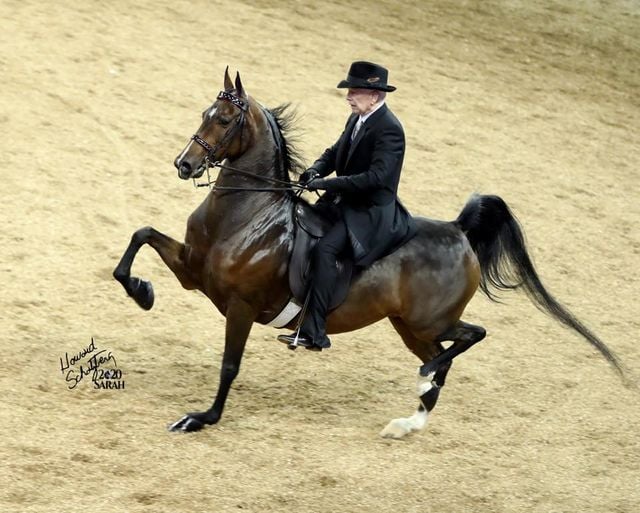 FRIDAY 7th APRIL 2023 9.30am	Coffee and Introductions		10.00am 	Lessons 1.00pm	LUNCH2.30pm	Lessons 3.30pm	ALL YOU NEED TO KNOW ABOUT 			EQUINE PHYSIOTHERAPY- Laura Bent will			talk us through Equine Physiotherapy and give us some simple but effective tips that can 	ensure our equine friends are feeling great and ready to work.  INDOOR SCHOOL4.30pm	History of the AMHA Registry with  AMHA Registrar Erica Eulau Richards. BUTT HOUSE5.00pm	Lessons end7.30pm	BUTT HOUSE BINGO AND PIZZA!	Join us for a night of Bingo in the Butt House.  ENJOY fabulous homemade pizza. Bring your favourite tipple and your dabber! £10 per person!  Eyes down at 8pm!!! Cash Prizes and more!! 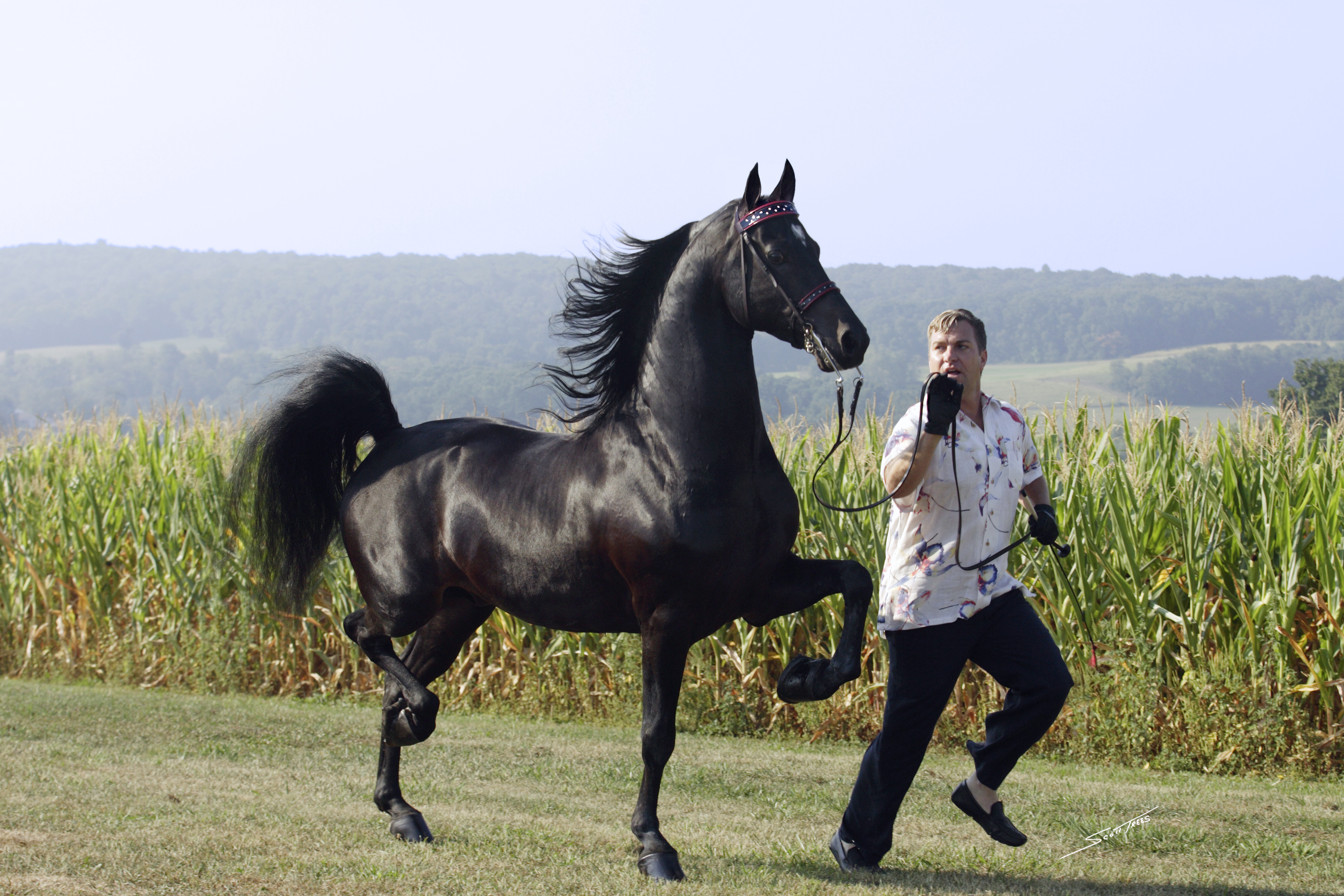 	SATURDAY 8th APRIL 2023  10.00am	Lessons 1.00pm	LUNCH2.30pm	Lessons2.30pm	EQUINE NUTRITION – We welcome Jenny Fitzpatrick, an Equine Nutritionist  from Castle Feeds.  Jenny will give us bit of an insight into how we should approach the nutritional needs for our Morgans! BUTT HOUSE5.00pm	BMHS AGM – have your say in the running of YOUR Society. Now is your chance to make a difference. BUTT HOUSE7.00pm 	Fish and Chip Supper - freshly cooked on our doorstep. Relax in the Butt House with a drink whilst dinner is prepared and enjoy a night with friends old and new. 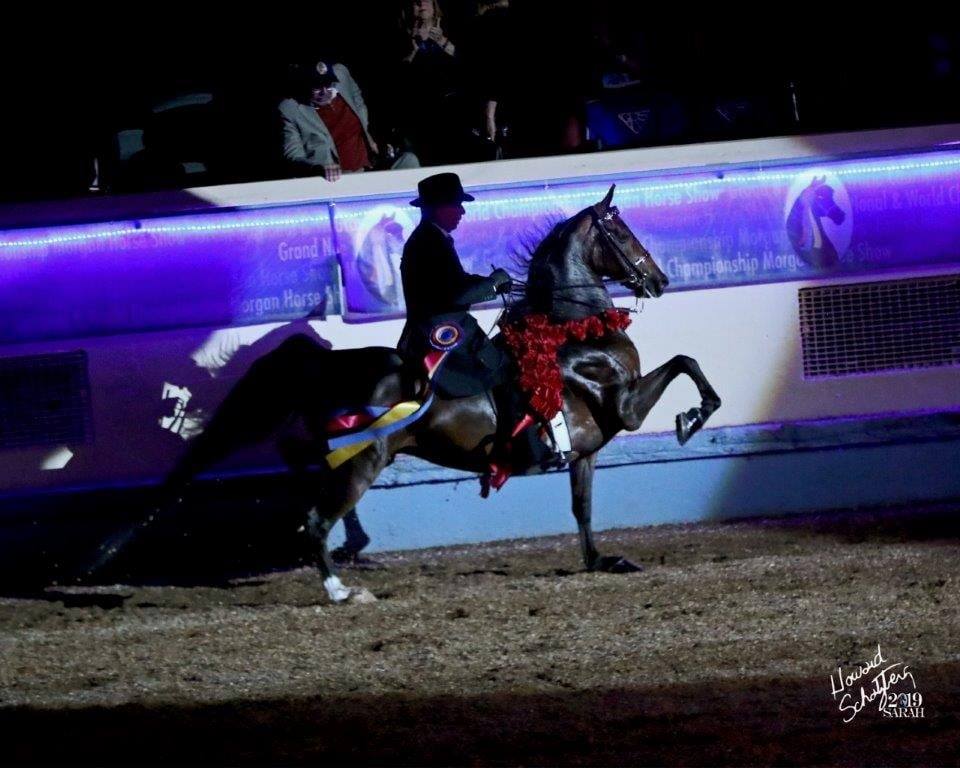 SUNDAY 9th APRIL 20239.00am	Lessons12.00pm	BARB’S BONNET COMPETITION. A perfect      way to remember our wonderful ‘Barb’ and keep her spirit firmly with us. Make a bonnet, decorate your horse and yourself and enjoy a stylish ride/ drive up Monnington Walk where Hot Cross Buns and Mr B’s Rocket Fuel Cider will be served. Prize for the Best Bonnet.1.00pm	LUNCH2.30pm	Lessons3.30pm	TRAIL CLASS – open to all!  Morgans love			to explore new things! Whether you’re a 			serious competitor or just want to see how			far you can get! Ribbons to 6th place. Open			and Youth (Leadline entries welcome) GREEN7.00pm	Dinner at The Bay Horse, Kings Acre Road,			Hereford.Please complete the Pre-Order Form.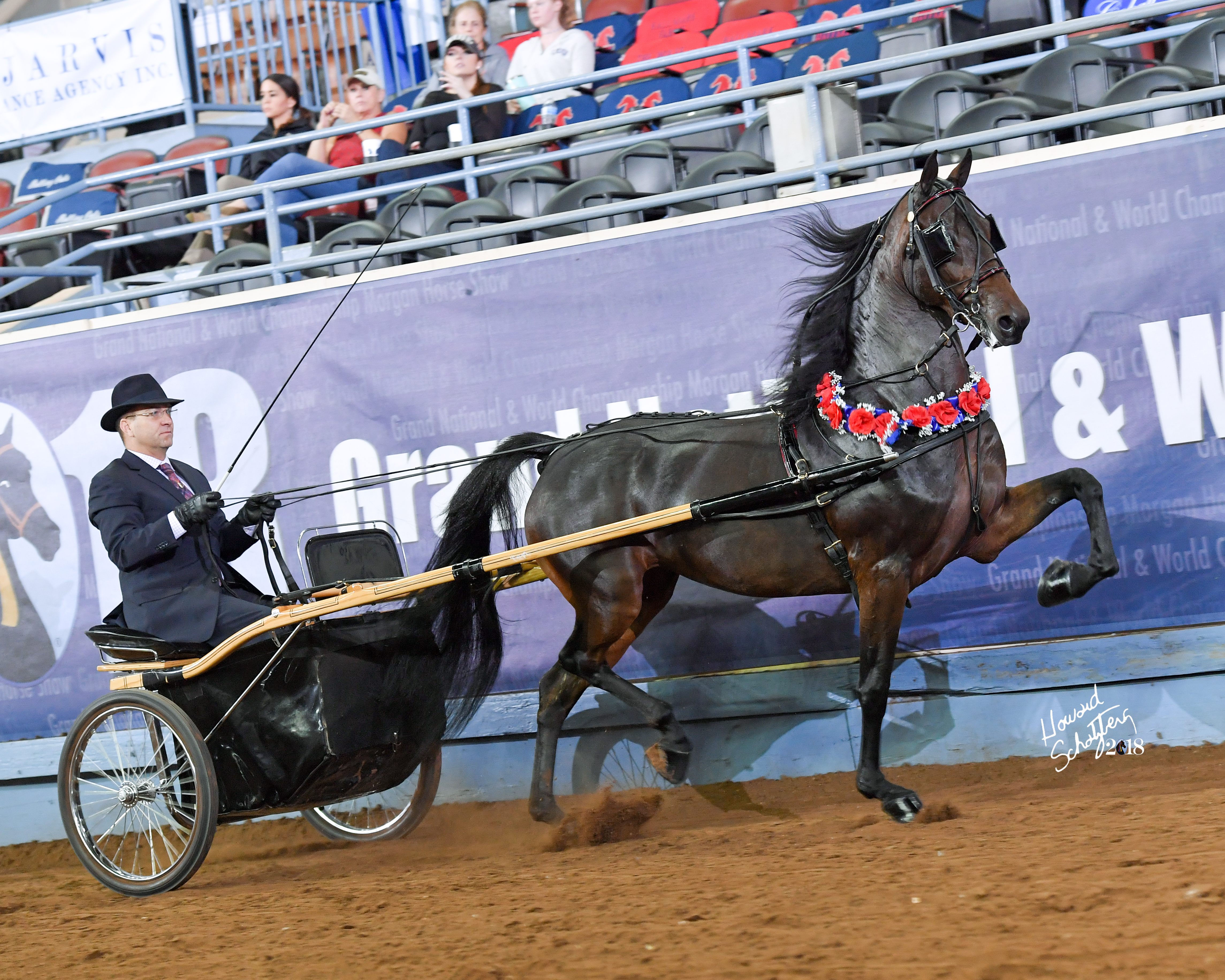 MONDAY 10th  APRIL 20239.00am		Lessons 11.30pm   ACADEMY CLASS SHOW AGAIN! – I know we     do this every time but it is such a learning     curve for us and gives us all the chance to ride     in the show ring without the pressure of     complete show tack or clothes, though if you     want to test out an outfit and your show bridle     then it is a perfect opportunity.  We will run     an In Hand Class, a Walk, Trot Ridden Class and     finally a Walk, Trot, Canter Ridden Class.  All     divisions will compete together in each class and     the classes will be placed but will then be     followed by a discussion on why the class was     placed that way and helpful tips will be given on     how you could enhance your performance for     next time. Training tack permitted with neat and     correct riding attire. 1.30pm	     LUNCH3.00pm		CLINIC ENDS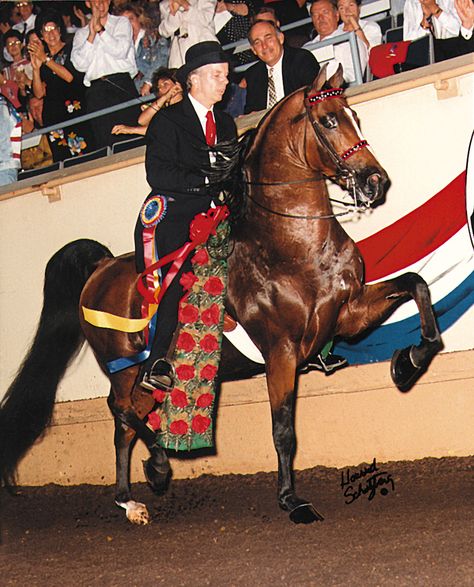 A FEW RULES……….Dogs welcome but should be kept on a lead. No dogs in the Butt House please.No smoking on the Yard. Smoking is permitted outside the Butt House.Tents/Caravans/Motorhomes more than welcome. Sorry no accommodation available on site. Limited Electric Hook up available.  Local B+ B’sDairy House Farm, Monnington			01981 400143The Swan At Letton, Letton				01544 327870Red Ley Farm, Letton					01981 500628Mellington House, Weobley				01544 318537Ye Olde Salutation, Weobley				01544 318443The Bay Horse, Hereford					01432 273351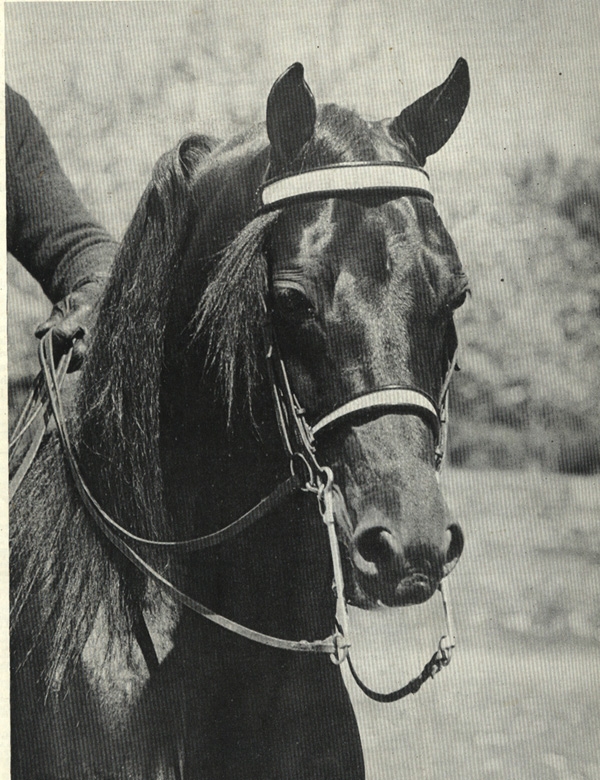 